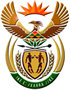 DEPARTMENT: PUBLIC ENTERPRISESREPUBLIC OF SOUTH AFRICANATIONAL ASSEMBLYQUESTION FOR WRITTEN REPLYQUESTION NO.:	PQ 2592QUESTION: 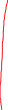 2592. Mrs V van Dyk (DA) to ask the Minister of Public Enterprises:1.  What are the reasons that Alexkor is marketing the Pooling and Sharing Joint Venture (PSJV) diamond production when the PSJV must market the density of states and Ur-diamonds recovered by the PSJV;2.  what is the value of the diamonds sold by Alexkor since the cancellation of Scarlet Sky Investments contract?                                                                         NW3108E                                                                                   REPLY:According to the information received from Alexkor When PSJV Board cancelled the SSI contract, it was agreed that Alexkor will take over the selling and marketing of the PSJV diamonds, because Alexkor at the time had a diamond dealers license and former Chief Executive Officer was the authorised representative of the license. The PSJV diamonds were sold at the Diamond Evaluation and Export Centre (DEEC) on open tender in terms of the license. With the resignation of the Chief Executive Officer, Alexkor had no authorised representative to sell the diamonds and the diamonds are now sold by the PSJV under the producers license. The sales and marketing of the diamonds are now performed by the PSJV.The total sales since the cancellation of the SSI contract are as follows:Number of diamond sales:  11Total carats sold:  51, 055Dollar Value:  USD $ 59 294 713,00ZAR Value: R913 310 725,57